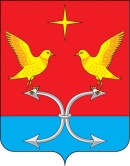 АДМИНИСТРАЦИЯ НОВОМИХАЙЛОВСКОГО СЕЛЬСКОГО ПОСЕЛЕНИЯКОРСАКОВСКОГО РАЙОНА ОРЛОВСКОЙ ОБЛАСТИПОСТАНОВЛЕНИЕ  9 января 2024 года                                                                                           № 2с.НовомихайловкаОб утверждении плана антинаркотическихмероприятий  на территории  Новомихайловского сельского поселения Корсаковского района Орловской области на 2024 год            В целях профилактики наркомании, токсикомании, алкоголизма и  табакокурения  на территории Новомихайловского сельского поселения Корсаковского района Орловской области, руководствуясь п.15 ч.1 ст. 14.1  Федерального закона  от 06 октября  2003 г. № 131-ФЗ «Об общих принципах организации местного самоуправления в Российской Федерации», ч.2 ст.7 Федерального закона от  08.01.1998г. «О наркотических средствах и психотропных веществах», Указом Президента Российской Федерации от 23.11.2020 г. №733 «Об утверждении Стратегии государственной антинаркотической политики Российской Федерации до 2030 года»,  Уставом Новомихайловского сельского поселения Корсаковского района Орловской области, администрация Новомихайловского сельского поселения                  п о с т а н о в л я е т: Утвердить план  антинаркотических мероприятий на территории  Новомихайловского сельского поселения Корсаковского района Орловской области на 2024 год согласно приложению.Настоящее постановление  обнародовать в установленном порядке и разместить на официальном  сайте администрации Корсаковского района (www.корсаково57.рф).   Контроль за исполнением  оставляю за собой. Глава сельского поселения                                                      И.А. Васильчикова                                      Приложение к постановлению администрацииНовомихайловского сельского поселения Корсаковского района Орловской областиот  09 .01.2024 г. №2План  антинаркотических мероприятий                                                                     на территории  Новомихайловского сельского поселения                   Корсаковского района Орловской области на 2024 год№
п/пМероприятияОтветственные исполнителиСроквыполненияСроквыполнения1.Организационные мероприятия по профилактике наркомании, токсикомании, алкоголизма и табакокуренияОрганизационные мероприятия по профилактике наркомании, токсикомании, алкоголизма и табакокуренияОрганизационные мероприятия по профилактике наркомании, токсикомании, алкоголизма и табакокуренияОрганизационные мероприятия по профилактике наркомании, токсикомании, алкоголизма и табакокурения1.1.Участие в разработке и разработка проектов нормативно-правовых актов по совершенствованию законодательства в сфере профилактики наркомании, токсикомании, алкоголизма и табакокуренияГлава сельского поселения, ведущий специалистГлава сельского поселения, ведущий специалистПостоянно1.2Участие в  заседаниях антинаркотической комиссии Корсаковского районаГлава сельского поселенияГлава сельского поселенияПостоянно1.3Осуществление взаимодействия с правоохранительными органами при проведении мероприятий по профилактике наркомании,  токсикомании, алкоголизма и табакокурения на  территории сельского поселенияГлава сельского поселения, ведущий специалистГлава сельского поселения, ведущий специалистПостоянно1.4Выявление и уничтожение очагов произрастания конопли, мака и других дикорастущих растений, содержащих наркотические вещества Глава сельского поселенияГлава сельского поселенияПостоянно2 Проведение разъяснительной работы Проведение разъяснительной работы Проведение разъяснительной работы Проведение разъяснительной работы2.1Проведение в сельской библиотеке мероприятий по пропаганде здорового образа жизни и профилактике наркомании, токсикомании, алкоголизма и табакокурения.Зав. библиотекойЗав. библиотекойПостоянно2.2Организация дежурства ответственных лиц администрации, работников учреждений культуры во время  проведения культурно-массовых, общественно-политических мероприятий с массовым пребыванием людейГлава сельского поселенияГлава сельского поселенияВо время мероприятий3.Обеспечение активного участия институтов гражданского общества по реализации мероприятий по профилактике наркомании, токсикомании, алкоголизма и табакокуренияОбеспечение активного участия институтов гражданского общества по реализации мероприятий по профилактике наркомании, токсикомании, алкоголизма и табакокуренияОбеспечение активного участия институтов гражданского общества по реализации мероприятий по профилактике наркомании, токсикомании, алкоголизма и табакокуренияОбеспечение активного участия институтов гражданского общества по реализации мероприятий по профилактике наркомании, токсикомании, алкоголизма и табакокурения3.1Профилактическая работа с неблагополучными семьями, молодежью и несовершеннолетнимиВедущий специалистВедущий специалистПостоянно3.2Информирование населения об ответственности за выращивание и распространение наркосодержащих растенийВедущий специалистВедущий специалистПостоянно 4.Мониторинг ситуации по профилактике наркомании, токсикомании, алкоголизма и табакокуренияМониторинг ситуации по профилактике наркомании, токсикомании, алкоголизма и табакокуренияМониторинг ситуации по профилактике наркомании, токсикомании, алкоголизма и табакокуренияМониторинг ситуации по профилактике наркомании, токсикомании, алкоголизма и табакокурения4.1Рассмотрение  обращений, поступивших от граждан и организаций, связанных с употреблением гражданами сельского поселения наркотических средствГлава поселения, ведущий специалистГлава поселения, ведущий специалистПо мере поступления